                                    Проєкт Світлана Осадчук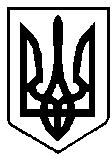 ВАРАСЬКА МІСЬКА РАДАВИКОНАВЧИЙ КОМІТЕТВАРАСЬКОЇ МІСЬКОЇ РАДИР І Ш Е Н Н Я10.01.2023					м. Вараш	     		№13-ПРВ-23-7132Про визначення кандидатурна   представлення   до присвоєння почесного звання України  «Мати-героїня»За вагомий особистий внесок у  вихованні  дітей  у  сім'ї,  створення  сприятливих  умов для здобуття дітьми освіти,  розвитку їх творчих здібностей,  формування  високих  духовних  і  моральних  якостей, враховуючи протокол засідання комісії по визначенню кандидатур на присвоєння почесного звання України «Мати-героїня» від 05.01.2023, відповідно до Закону України «Про державні нагороди України», Указу Президента України від 29.06.2001 №476/2001 «Про почесні звання України», керуючись статтями 39, 40, частиною шостою статті 59 Закону України «Про місцеве самоврядування в Україні», виконавчий комітет Вараської міської радиВИРІШИВ:1.Висунути кандидатури:Варфоломєєвої Марії Степанівни, яка проживає за адресою: село …, вул…., буд…., Вараського району, Рівненської  області, та народила і виховує п’ятеро дітей;Яковенко Ірини Валеріївни, яка проживає за адресою: місто …, мікрорайон …, буд…., кв…., Вараського району, Рівненської  області, та народила і виховує десятеро дітейна представлення до присвоєння почесного звання України «Мати-героїня» за вагомий особистий внесок у виховання дітей у сім'ї, створення сприятливих  2умов для здобуття дітьми освіти,  розвитку їх творчих здібностей,  формування  високих  духовних  і  моральних  якостей.2.Департаменту соціального захисту та гідності виконавчого комітету Вараської міської ради направити клопотання до Вараської  районної державної адміністрації з відповідними документами.3.Контроль за виконанням рішення покласти на заступника міського голови з питань діяльності виконавчих органів ради  Хондоку Романа.Міський голова 								Олександр МЕНЗУЛ